Unit 2: Force and Motion/ Simple Machines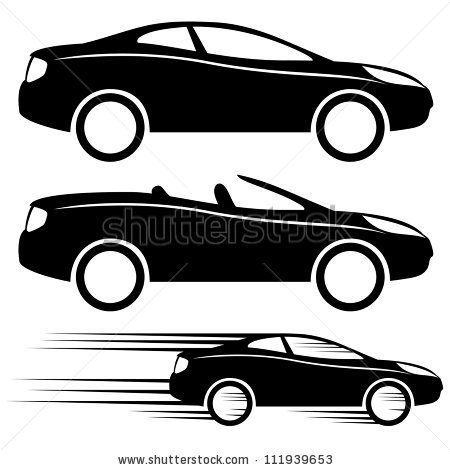 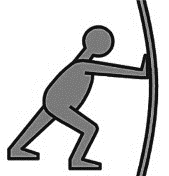 	STUDY GUIDE	Be able to define, match, identify, and give examples of the following:Use the following resources to help you study:YOUR NOTEBOOK!Missing pages? Forgot your notebook? Photos of my notebook pages are posted on my website!MY WEBSITE!www.newnham4th.weebly.com  science  Unit 2: Force and Motion/Simple Machinesscroll down for videos, games, and Quizlets*KIDS: YES, GAMES ARE CONSIDERING STUDY MATERIALS! But ONLY if you can explain how they relate to the vocabulary and concepts of this unit.**Parents: If your children can’t confidently explain a game using the domain-specific vocabulary (above), I fully support your decision to kick them off until they can!IXLixl learning  science fourth grade  force and motion EXTRA CREDIT OPPORTUNITYEarn up to 10 bonus points on your test!Build a simple, small catapult at home and bring it to school on the day of your test. You may use any materials you want, but they must be safe and acceptable for a school environment. If there are materials in my classroom you would like to use, please talk to me and we can work out something. THIS IS COMPLETELY OPTIONAL, so no pressure whatsoever!simple machinecompound machinepulleyleverscrewinclined plainwheel and axlewedgeforcefrictionloadmassworkenergypotential energykinetic energymotioninertiaspeedvelocityaccelerationgravity (universal and Earth-specific)Newton’s Laws of Motion (all three!)Newton’s Law of Universal Gravitational Force